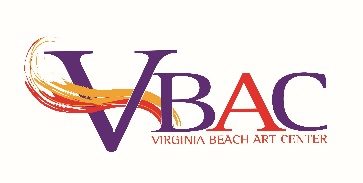 Virginia Beach Art Center                                                                                                                 Instructor’s Information FormName: ________________________________________________________________________________________Address: ______________________________________________________________________________________   Phone #: ____________________________________ Cell Phone #: ______________________________________Email Address: _________________________________ Website: ________________________________________Teaching HistoryDates:			Location: 				Subject: __________________________________________________________________________________________________________________________________________________________________________________________________________________________________________Why do you enjoy teaching art? __________________________________________________________________________________________________________________________________________________________________________________________________________________________________________________________________________________________________________________________________________________________Write a summary of your artistic endeavors: _________________________________________________________________________________________________________________________________________________________________________________________________________________________________________________________________________________________What specific classes do you want to teach? ____________________________________________________________________________________________________________________________________________________________________________________________________________________________________________________________________________________Additional comments: __________________________________________________________________________________________________________________________________________________________________________________________________________________________________________________________________________________________________________________________________________________________________